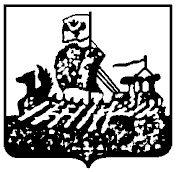 ДЕПАРТАМЕНТ ГОСУДАРСТВЕННОГО РЕГУЛИРОВАНИЯ                                  ЦЕН И ТАРИФОВ КОСТРОМСКОЙ ОБЛАСТИПРОТОКОЛзаседания правления департаментагосударственного регулированияцен и тарифов Костромской областиот «28» декабря 2015 года	№ 68г. Кострома УТВЕРЖДАЮДиректор департамента государственного регулирования цен и тарифов Костромской области______________И.Ю. СолдатоваПрисутствовали члены Правления:Приглашенные:Вопрос 1: «Об утверждении повестки заседания правления департамента государственного регулирования цен и тарифов Костромской области (далее - ДГРЦ и Т КО)».СЛУШАЛИ:Начальника отдела финансов, проверок и контроля департамента государственного регулирования цен и тарифов Костромской области по рассматриваемым вопросам правления Покровскую С.А.Все члены правления, принимавшие участие в рассмотрении повестки, поддержали единогласно. Солдатова И.Ю.– Принять повестку.РЕШИЛИ:Принять повестку заседания правления ДГРЦ и Т КО.Вопрос 2: «Об утверждении дифференцированных розничных цен на природный газ, реализуемый ООО «НОВАТЭК - Кострома» на территории Костромской области, на 2016 год».СЛУШАЛИ:Эксперта Смирнову Э.С., сообщившего по рассматриваемому вопросу следующее.ООО «НОВАТЭК-Кострома» направило в адрес ДГРЦ и Т КО проект расчета тарифа платы за снабженческо-сбытовые услуги ООО «НОВАТЭК-Кострома» на 2016 год и материалы к обоснованию расчета (от 21.12.2015 года №11-11/99-КТ).Так же представлен расчет прогнозной средней розничной цены на природный газ для населения Костромской области, поставляемый ООО «НОВАТЭК-Кострома», на 2016 год.Нормативно-правовая база по регулированию розничных цен на природный газ:Федеральным законом от 31.03.1999 № 69-ФЗ «О газоснабжении в Российской Федерации»;постановление Правительства Российской Федерации от 29.12.2000 № 1021«О государственном регулировании цен на газ, тарифов на услуги по его транспортировке и платы за технологическое присоединение газоиспользующего оборудования к газораспределительным сетям на территории Российской Федерации» (вместе с «Основными положениями формирования и государственного регулирования цен на газ, тарифов на услуги по его транспортировке и платы за технологическое присоединение газоиспользующего оборудования к газораспределительным сетям на территории Российской Федерации»)»;Прогноз социально-экономического развития Российской Федерации на 2016 год и плановый период 2017-2018 годов.По результатам анализа представленных ООО «НОВАТЭК-Кострома» расчетных материалов по вопросу обоснованности уровня розничной цены на природный газ, реализуемый ООО «НОВАТЭК-Кострома» населению Костромской области, сделан вывод об экономической обоснованности сохранения уровня цен в 1 полугодии 2016 года на уровне действующих во 2 полугодии  2015 года и необходимой индексации цен во 2 полугодии 2016 года на 2 % в соответствии с Прогнозом социально-экономического развития Российской Федерации на 2016 год и на плановый период 2017 - 2018 годов, что обеспечит предприятию в 2016 году выручку в размере, достаточном для осуществления регулируемого вида деятельности.В результате средняя розничная цена в 2016 году составит (таблица №2.1):Таблица №2.1В соответствии с пунктом 11 (2) Основных положений формирования и государственного регулирования цен на газ, тарифов на услуги по его транспортировке и платы за технологическое присоединение газоиспользующего оборудования к газораспределительным сетям на территории Российской Федерации, утвержденных постановлением Правительства Российской Федерации от 29.12.2000 № 1021, при установлении регулируемых цен (тарифов) на газ может применяться метод индексации.При применении метода индексации цены (тарифы) на газ умножаются на величину индекса изменения цен (тарифов), определяемого регулирующим органом с учетом устанавливаемых Правительством Российской Федерации средних параметров ежегодного изменения оптовых цен на газ и прогнозного уровня инфляции.В целях соблюдения индексов изменения размера вносимой гражданами платы за коммунальные услуги по субъектам Российской Федерации на 2016 год, утвержденных распоряжением Правительства Российской Федерации от 28.10.2015 г. №2182-р, и принятия сбалансированных тарифных решений на 2016 год предлагается установить розничные цены на природный газ для бытовых нужд населения с ростом 102,0% с 1 июля 2016 года.Розничные цены дифференцированно по направлению использования природного газа (таблица №2.2).Таблица №2.2Все члены Правления, принимавшие участие в рассмотрении вопроса № 2 Повестки, поддержали единогласно предложение эксперта СмирновойЭ.С.«Особое мнение представителей ООО «НОВАТЭК-Кострома».В соответствии с п. 19 Методических указаний по регулированию розничных цен на газ, реализуемый населению, утвержденных приказом ФСТ России от 27.10.2011№ 252-э/2 (далее Методические указания), Обществом произведён и направлен в Департамент письмом от 21.12.2015 № 11-11/99-КТ расчет дифференцированных розничных цен на природный газ на 2016 год на основании принципа учета экономически обоснованных расходов поставщика на оказание снабженческо-сбытовой услуги по регулируемому виду деятельности. Размер необходимой выручки по регулируемому виду деятельности в 2016 году составил 1 002, 57 млн. руб. Решение ДГРЦ и Т КО предполагает получение в 2016 году выручки по регулируемому виду деятельности в сумме 902,44 млн. руб. Таким образом, Решение ДГРЦ и Т КО приводит к формированию у ООО «НОВАТЭК – Кострома» в 2016 году выпадающих доходов (планового убытка) по регулируемому виду деятельности в сумме 100,13 млн. руб.2.	Решение ДГРЦ и Т КО противоречит требованиям Методических указаний в части включения в розничную цену отчислений на энергосберегающие мероприятия. В соответствии с п.п. 15,17 Методических указаний, структура розничной цены состоит из оптовой цены и региональной составляющей розничной цены, включающей в себя расходы на транспортировку газа по газораспределительным сетям и его реализацию. Включение иных составляющих в состав розничной цены, в том числе отчислений на энергосберегающие мероприятия, Методическими указаниями не предусмотрено.Солдатова И.Ю. – Принять предложениеЭ.С. Смирновой.РЕШИЛИ:утвердить дифференцированные розничные цены на природный газ, реализуемый ООО «НОВАТЭК - Кострома» населению, жилищно-эксплуатационным организациям, жилищно-строительным кооперативам, товариществам собственников жилья, управляющим организациям, предприятиям и организациям, имеющим на балансе ведомственный жилищный фонд, приобретающим газ в качестве коммунального ресурса для предоставления гражданам коммунальной услуги по газоснабжению, на территории Костромской области на 2016 год согласно предложению эксперта;признать утратившим силу постановление департамента государственного регулирования цен и тарифов Костромской области от 16 декабря 2014 года № 14/446 «Об утверждении дифференцированных розничных цен на природный газ, реализуемый ООО «НОВАТЭК - Кострома» на территории Костромской области, на 2015 год и о признании утратившим силу постановления департамента государственного регулирования цен и тарифов Костромской области от 17.12.2013 №13/576».Постановление ДГРЦ и Т КО «Об утверждении дифференцированных розничных цен на природный газ, реализуемый ООО «НОВАТЭК - Кострома» на территории Костромской области, на 2016 год» подлежит официальному опубликованию и вступает в силу с 1 января 2016 года.Вопрос 3: «Об утверждении стандартизированных тарифных ставок, ставок за единицу максимальной мощности и формулы платы за технологическое присоединение для определения размера платы за технологическое присоединение к распределительным электрическим сетям публичного акционерного общества «Межрегиональная распределительная сетевая компания Центра» на территории Костромской области на 2016 год».СЛУШАЛИ:Эксперта Смирнову Э.С., сообщившего по рассматриваемому вопросу следующее.В адрес ДГРЦ и Т КО обратился филиал ПАО «МРСК Центра» - «Костромаэнерго» (далее – филиал) с заявлением на утверждение стандартизированных тарифных ставок, ставок за единицу максимальной мощности и формулы платы за технологическое присоединение для определения размера платы за технологическое присоединение к распределительным электрическим сетям на 2016 год (от 28.10.2015 года №МРСК-КМ/19-2/6638).Нормативно-правовая база по регулированию платы за технологическое присоединение:- Федеральный закон Российской Федерации от 26 марта 2003 г. № 35-Ф3 «Об электроэнергетике»;- постановление Правительства Российской Федерации от 29 декабря 2011 г. № 1178 «О ценообразовании в области регулируемых цен (тарифов) в электроэнергетике»;- постановление Правительства Российской Федерации от 27 декабря 2004 г. № 861 «Об утверждении правил недискриминационного доступа к услугам по передаче электрической энергии и оказания этих услуг, правил недискриминационного доступа к услугам по оперативно-диспетчерскому управлению в электроэнергетике и оказания этих услуг, правил недискриминационного доступа к услугам администратора торговой системы оптового рынка и оказания этих услуг и правил технологического присоединения энергопринимающих устройств потребителей электрической энергии, объектов по производству электрической энергии, а также объектов электросетевого хозяйства, принадлежащих сетевым организациям и иным лицам, к электрическим сетям»;- приказ Федеральной службы по тарифам от 11 сентября 2012 г. № 209-э/1 «Об утверждении Методических указаний по определению размера платы за технологическое присоединение к электрическим сетям» (далее – Методические указания);- приказ Федеральной службы по тарифам от 11 сентября 2014 г. №215-э/1 «Об утверждении Методических указаний по определению выпадающих доходов, связанных с осуществлением технологического присоединения к электрическим сетям»;- прогноз социально-экономического развития Российской Федерации на 2016 год и плановый период 2017-2018 годов.По итогам проведенной экспертизы предлагается установить:Стандартизированные тарифные ставки.Стандартизированную тарифную ставку (С1) на покрытие расходов на технологическое присоединение энергопринимающих устройств потребителей электрической энергии, объектов электросетевого хозяйства, принадлежащих сетевым организациям и иным лицам, по мероприятиям, указанным в п. 16 (кроме подпунктов «б» и «в») Методических указаний предлагается установитьв следующем размере (таблица №3.1, таблица №3.2):Таблица №3.1Таблица №3.2Предлагается установить стандартизированную тарифную ставку для группы заявителей от 0 кВт – 15 кВт (включительно) на уровне 1 205,92 руб./кВт (без НДС) на основании фактических данных филиала за 2012 – 2014 годы.Ставки по группам заявителей, у которых мощность энергопринимающих устройств составляет 15 кВт – 150 кВт (включительно), 150 кВт – 670 кВт (включительно), 670 кВт – 8 900 кВт (включительно) предлагается установить с ростом 107,5% по отношению к предыдущему периоду регулирования, что соответствует прогнозу социально-экономического развития Российской Федерации на 2016 год и плановый период 2016 – 2017 годов.Также предлагается установить стандартизированную тарифную ставку (С1) на покрытие расходов на технологическое присоединение энергопринимающих устройств потребителей, указанных в пунктах 12, 12(1), 13 и 14 Правил технологического присоединения энергопринимающих устройств потребителей электрической энергии, объектов по производству электрической энергии, а также объектов электросетевого хозяйства, принадлежащих сетевым организациям и иным лицам, к электрическим сетям, утвержденных постановлением Правительства Российской Федерации от 27 декабря 2004 года № 861, по мероприятиям, указанным в п. 16 (кроме подпунктов «б» и «в») Методических указаний без учета затрат на участие сетевой организации в осмотре (обследовании) должностным лицом органа федерального государственного энергетического надзора присоединяемых устройств.Размер стандартизированной тарифной ставки для временной схемы электроснабжения предлагается установить на уровне постоянной без учета затрат на участие сетевой организации в осмотре (обследовании) должностным лицом органа федерального государственного энергетического надзора присоединяемых устройств.Стандартизированные тарифные ставки на строительство «последней мили» экспертом предлагается установить на основании типовых сметных расчетов, которые прошли согласование в департаменте топливно-энергетического комплекса и жилищно-коммунального хозяйства Костромской области на предмет экономической обоснованности.Размер стандартизированных тарифных ставок на строительство «последней мили» представлен в таблице №3.3.Таблица №3.3С 1 октября 2015 года размер включаемых в состав платы за технологическое присоединение энергопринимающих устройств максимальной мощностью не более чем 150 кВт инвестиционной составляющей на покрытие расходов на строительство объектов электросетевого хозяйства - от существующих объектов электросетевого хозяйства до присоединяемых энергопринимающих устройств и (или) объектов электроэнергетики не может составлять более чем 50 процентов от величины указанных расходов.Таким образом, для определения платы за технологическое присоединение энергопринимающих устройств мощностью до 150 кВт (включительно) предлагается установить стандартизированные тарифные ставки в 2 раза ниже от ставок, указанных в таблице №2, которые устанавливаются для определения платы за технологическое присоединение энергопринимающих устройств мощностью от 150 кВт до 8 900 кВт (включительно). С целью определения экономически обоснованного размера платы за технологическое присоединение предлагается учитывать следующие коэффициенты:в случае строительства кабельной линии открытым способом в двухцепном исполнении к ставке на строительство кабельной линии в одноцепном исполнении применять коэффициент 1,70 (для случаев, если не утверждена отдельная ставка на кабельную линию открытым способом в двухцепном исполнении) (таблица № 3.4);в случае строительства кабельной линии способом горизонтально-направленного бурения в двухцепном исполнении к утвержденной ставке на строительство кабельной линии в одноцепном исполнении применять коэффициент 1,20 (для случаев, если не утверждена отдельная ставка на кабельную линию способом горизонтально-направленного бурения в двухцепном исполнении) (таблица №3.4).Таблица №3.4Ставки за единицу максимальной мощности.Расчет экономически обоснованного размера ставок за единицу присоединяемой максимальной мощности представлен филиалом в полном объеме.Ставка за единицу максимальной мощности (руб./кВт без НДС) на осуществление организационных мероприятий предлагается установить на уровне значения стандартизированной тарифной ставки С1.Ставки за единицу максимальной мощности на выполнение мероприятий по строительству «последней мили» предлагается установить на уровне усредненных ставок с ростом от 7,5 % до 20 % (с учетом оценочной инфляции в регионе и индексации в энергетике на 2016 г.) в следующем размере (таблица №3.5):Таблица №3.5*Ставки за единицу максимальной мощности на строительство объектов электросетевого хозяйства указаны в размере 50% от экономически обоснованных ставок согласно пункту 10 Методических указаний по определению размера платы за технологическое присоединение к электрическим сетям, утвержденных приказом ФСТ России от 11.09.2012 № 209-э/1.В случае строительства кабельной линии в двухцепном исполнении к ставке на единицу максимально мощности предлагается применять коэффициент 1,45.Необходимая валовая выручка филиала по технологическому присоединению принята в размере 106, 4 млн. руб. (таблица №3.6).Таблица №3.6Плату за технологическое присоединение энергопринимающих устройств максимальной мощностью, не превышающей 15 кВт включительно (с учетом ранее присоединенных в данной точке присоединения энергопринимающих устройств) при присоединении заявителя, владеющего объектами, отнесенными к третьей категории надежности (по одному источнику электроснабжения), при условии, что расстояние от границ участка заявителя до объектов электросетевого хозяйства на уровне напряжения до 20 кВ включительно необходимого заявителю класса напряжения сетевой организации, в которую подана заявка, составляет не более 300 метров в городах и поселках городского типа и не более 500 метров в сельской местности для физических лиц предлагается установить в размере 550 рублей (с НДС) и для юридических лиц - 466,10 рублей (без НДС).«Особое мнение представителей».Филиал выражает несогласие с предложением ДГРЦ и Т КО по величине ставок за единицу максимальной мощности, так как они значительно ниже экономически обоснованного размера. Филиалом был произведен и представлен в адрес ДГРЦ и Т расчет экономически обоснованного размера ставок за единицу максимальной мощности в соответствии с главой IIIМетодических указаний по определению размера платы за технологическое присоединение к электрическим сетям, утвержденных приказом ФСТ России от 11.09.2012 №209-э/1, исходя из утверждаемых на 2016 год стандартизированных тарифных ставок и физических объемов и заявленной мощности по исполненным договорам технологического присоединения по факту 2012 – 2014 годов.Согласно данному расчету, для приведения ставок за единицу максимальной мощности к экономически обоснованному уровню, в 2016 году необходимо произвести следующую индексацию ставок, утвержденных на 2015 год:- воздушные линии – в 3,2 раза (23 475,3 руб./кВт);- кабельные линии: по группе «до 150 кВт» - в 2,6 раза (13 788,8 руб./кВт),по группе «от 150 до 670 кВт» - в 2,3 раза (15 351,2 руб./кВт);- трансформаторные подстанции: по группе «до 150 кВт» - в 1,4 раза (11 727,2 руб./кВт), по группе «от 150 до 670 кВт» - в 1,1 раза (9 662,7 руб./кВт).В случае утверждения ставок платы по технологическому присоединению за единицу максимальной мощности по предложению ДГРЦ и Т КО, филиал понесет финансовые потери в части деятельности по технологическому присоединению – новое строительство по технологическому присоединению не будет обеспечено собственными источниками финансирования. Вследствие чего, возникает риск неисполнения инвестиционной программы филиала в связи с дефицитом собственных источников финансирования.В адрес ДГРЦ и Т КО направлена директива представителю Ассоциации НП «Совет рынка» в коллегиальном органе ДГРЦ и Т КО Сокову Дмитрию Евгеньевичу для участия в заседании, назначенном на 30.12.2015 года (от 30.12.2015 года вход. №О-3074).Данной директивой, определено, что по вопросу повестки заседания «Об утверждении стандартизированных тарифных ставок, ставок за единицу максимальной мощности и формулы платы за технологическое присоединение для определения размера платы за технологическое присоединение к распределительным электрическим сетям публичного акционерного общества «Межрегиональная распределительная сетевая компания Центра» на территории Костромской области на 2016 год» НП «Совет рынка» голосует «против»,т. к.предложенная проектом постановления дифференциация ставки С1 по объему присоединяемой максимальной мощности «от 150 кВт до 670 кВт», «от 670 кВт до 2 000 кВт», «от 2 000 кВт до 8 900 кВт», а также по группам заявителей не соответствует требованиям, предъявляемым к дифференциации.Все члены Правления, принимавшие участие в рассмотрении вопроса № 3 Повестки, поддержали единогласно предложение эксперта СмирновойЭ.С.Солдатова И.Ю. – Принять предложениеЭ.С. Смирновой.РЕШИЛИ: Утвердить:стандартизированные тарифные ставки согласно предложению эксперта;ставки за единицу максимальной мощности согласно предложению эксперта;формулы для расчета платы за технологическое присоединение;плату за технологическое присоединение энергопринимающих устройств заявителей к распределительным электрическим сетям ПАО «МРСК Центра» на территории Костромской области на 2016 год в размере 550,0 рублей (с НДС) и 466,10 рублей (без НДС).Решили признать утратившими силу: постановление департамента государственного регулирования цен и тарифов Костромской области от 23 декабря 2014 года №14/496 «Об утверждении стандартизированных тарифных ставок, ставок за единицу максимальной мощности и формулы платы за технологическое присоединение для определения размера платы за технологическое присоединение к распределительным электрическим сетям открытого акционерного общества «Межрегиональная распределительная сетевая компания Центра» на территории Костромской области на 2015 год и о признании утратившим силу постановления департамента государственного регулирования цен и тарифов Костромской области от 18.12.2013 №13/561»;постановление департамента государственного регулирования цен и тарифов Костромской области от 23 июня 2015 года №15/101 «О внесении изменения в постановление департамента государственного регулирования цен и тарифов Костромской области от 23.12.2014 №14/496».Постановление ДГРЦ и Т КО «Об утверждении стандартизированных тарифных ставок, ставок за единицу максимальной мощности и формулы платы за технологическое присоединение для определения размера платы за технологическое присоединение к распределительным электрическим сетям публичного акционерного общества «Межрегиональная распределительная сетевая компания Центра» на территории Костромской области на 2016 год» подлежит официальному опубликованию и вступает в силу с 1 января 2016 года.Вопрос 4: «О продлении срока экспертизы установления тарифов на тепловую энергию, поставляемую ООО «Газпром теплоэнерго Иваново» потребителям г.п.г. Нерехта через тепловые сети ЗАО «Инвест-проект», на 2016 год».СЛУШАЛИ:Уполномоченного по делу Г.А.Каменскую сообщившему по рассматриваемую вопросу следующее.ООО «Газпром теплоэнерго Иваново» представило в департамент государственного регулирования цен и тарифов Костромской области (далее-  Департамент)  заявлениевх. от 03.12.2015 г. № О – 2863В рамках полномочий, возложенных постановлением администрации Костромской области от 31.07.2012 года № 313-а «О департаменте государственного регулирования цен и тарифов Костромской области», департаментом  принято решение об открытии дела по установлению тарифов на тепловую энергию на 2016 год  от 11.12.2015 г. № 457. ООО «Газпром теплоэнергоИваново»  эксплуатирует объекты теплоснабжения на праве аренды по договорам с  ЗАО «Тепло-Инвест». Договора  заключены на неопределенный срок.Методом регулирования тарифов Департаментом на тепловую энергию выбран метод экономически обоснованных расходов (затрат).Основанием для установления тарифов на тепловую энергиюпоставляемую ООО «Газпром теплоэнерго Иваново» потребителям г.п.г. Нерехта через тепловые сети ЗАО «Инвест-проект» должен быть нормативно-правовой акт о присвоении статуса ЕТО в зоне действия БМК ул. Октябрьская д.8а и наличие договора на услуги по передаче с  ЗАО «Инвест-проект».До настоящего времени вышеуказанные материалы не представлены. В связи с чем, предлагается продлить на 30 календарных дней срок рассмотрения дела «Об установления тарифов на тепловую энергию, поставляемую ООО «Газпром теплоэнерго Иваново» потребителям г.п.г. Нерехта через тепловые сети ЗАО «Инвест-проект», на 2016 год».Все члены правления, принимавшие участие в рассмотрении вопроса № 4повестки, предложение уполномоченного по делу Каменской Г.А.  поддержали единогласно.Солдатова И.Ю. – Принять предложение уполномоченного по делу.РЕШИЛИ:Продлить на 30 календарных дней срок рассмотрения дела «Об установления тарифов на тепловую энергию, поставляемую ООО «Газпром теплоэнерго Иваново» потребителям г.п.г. Нерехта через тепловые сети ЗАО «Инвест-проект», на 2016 год».Вопрос 5: «О продлении срока экспертизы установления тарифов на услуги по передаче  тепловой энергии ЗАО «Монтажсервис» г. Кострома на 2016 год».СЛУШАЛИ:Уполномоченного по делу Г.А.Каменскую сообщившему по рассматриваемую вопросу следующее.ЗАО «Монтажсервис» представило в департамент государственного регулирования цен и тарифов Костромской области (далее-  Департамент)  заявлениевх. от 11.12.2015 г. № О – 2906.В рамках полномочий, возложенных постановлением администрации Костромской области от 31.07.2012 года № 313-а «О департаменте государственного регулирования цен и тарифов Костромской области», департаментом  принято решение об открытии дела по установлению тарифов на тепловую энергию на 2016 год  от 21.12.2015 г. № 463. Методом регулирования тарифов Департаментом на тепловую энергию выбран метод экономически обоснованных расходов (затрат).ЗАО «Монтажсервис»  эксплуатирует объекты теплоснабжения на праве собственности (св-во о гос.праве собственности от 14.08.2002г. 44-АА 162795).ЗАО «Монтажсервис»  представлена уточненная смета на проведение ремонтных работ, в связи с чем предлагается рассмотреть размер тарифов на услуги по передаче тепловой энергии на 2016 год.Организацией на 2016 год предложена необходимая валовая выручка в размере 3 966,55 тыс.руб., в том числе ремонт основных средств, выполняемый подрядным способом – 3283,99 тыс.руб., компенсация потерь – 682,56 тыс.руб. Полезный отпуск – 2722,8 Гкал, объем технологических потерь 546,33 Гкал. Уполномоченным по делу предлагается рассмотреть объем полезного отпуска в размере 2174,72 Гкал, объем технологических потерь 351,35 Гкал,необходимая  валовая выручка в  размере 645,01тыс.руб., в том числе:- ремонт основных средств, выполняемый подрядным способом – 209,42 тыс.руб.;-компенсация потерь – 435,59 тыс.руб.По результатам представленных материалов:-объем полезного отпуска и объем технологических потерь принят по данным ОАО «ТГК-2» (ожидаемый факт 2015 года);- ремонт основных средств скорректирован в сторону снижения на 3074,57 тыс.руб. (принята смета с ИП Котельниковым И.Л.),- компенсация потерь принята по установленным Департаментом тарифам и принятым в расчет объемам потерь.Предлагается рассмотреть тарифы на услуги по передаче тепловой энергии (УСНО):- с 01.01.2016 года по  30.06.2016 года  - 294,60 руб./Гкал;- с 01.07.2016 года по 31.12.2016 года -302,83 РУБ./Гкал.Все члены правления, принимавшие участие в рассмотрении вопроса № 5повестки, предложение уполномоченного по делу Каменской Г.А. по размеру тарифов поддержали единогласно.Солдатова И.Ю. – Принять предложение уполномоченного по делу.РЕШИЛИ:Установить тарифы на услуги по передаче тепловой энергии                                 ЗАО «Монтажсервис» на  2016год (руб./Гкал):2. Постановление об установлении тарифов на услуги по передаче тепловой энергии подлежит официальному опубликованию и вступает в силу с 1 января 2016 года.3. Утвержденные тарифы являются фиксированными, занижение и (или) завышение организацией указанных тарифов является нарушением порядка ценообразования.4. Раскрыть информацию по стандартам раскрытия в установленные сроки, в соответствии с действующим законодательством. 5. Направить в ФАС России информацию по тарифам для включения в реестр субъектов естественных монополий в соответствии с требованиями. Вопрос 6: « О закрытии дел об установлении тарифов на тепловую энергию, ГВС на 2016 год ЗАО «Инвест-проект» (котельная г. Нерехта,ул. Ленина, д.92),ООО «Лидер» Шарьинский район, ООО «РК ЭнергоПромИнвест», - МУП ЖКХ «Водоканал» г.п.п. Чистые боры, - ГП КО «Мотордеталь», ООО «Кадыйское теплоснабжающее».предприятие».СЛУШАЛИ: Начальника отдела регулирования в теплоэнергетике Г.А.Каменскую сообщившему по рассматриваемую вопросу следующее.В связи с прекращением оказания услуг теплоснабжения предлагается закрыть дела: 1) Об установлении  тарифов на тепловую энергию на 2016 год:- ЗАО «Инвест-проект» (котельная г. Нерехта, ул. Ленина, д. 92);- ООО «Лидер» Шарьинского района;-ООО «РК ЭнергоПромИнвест»;- МУП ЖКХ «Водоканал»; г.п.п. Чистые Боры;- ГП КО «Мотордеталь»;- ООО «Кадыйское теплоснабжающее предприятие».2) Об установлении тарифов на горячую воду в открытых системах теплоснабжения ( горячее водоснабжение):- МУП ЖКХ «Водоканал»; г.п.п. Чистые Боры.Все члены правления, принимавшие участие в рассмотрении вопроса № 5повестки, предложение уполномоченного по делу Каменской Г.А. по размеру тарифов поддержали единогласно.Солдатова И.Ю. – Принять предложение уполномоченного по делу.РЕШИЛИ:Закрыть дела: - ЗАО «Инвест-проект» (котельная г. Нерехта, ул. Ленина, д. 92);- ООО «Лидер» Шарьинского района;-ООО «РК ЭнергоПромИнвест»;- МУП ЖКХ «Водоканал»; г.п.п. Чистые Боры;- ГП КО «Мотордеталь»;- ООО «Кадыйское теплоснабжающее предприятие».2) Об установлении тарифов на горячую воду в открытых системах теплоснабжения ( горячее водоснабжение):- МУП ЖКХ «Водоканал»; г.п.п. Чистые Боры.Вопрос № 7:«О выборе метода регулирования тарифа на тепловую энергию, поставляемую федеральным государственным бюджетным специальным учебно-воспитательным учреждением для детей с дивиантным поведением «Специальное профессиональное училище закрытого типа Костромской области» потребителям д. Бычиха Кузнецовского сельского поселения Костромского муниципального района на 2016 год.СЛУШАЛИ:Заместителя начальника отдела регулирования в теплоэнергетике Тимофееву О.Б., сообщившего по рассматриваемому вопросу следующее.В департамент государственного регулирования цен и тарифов Костромской области поступило заявление федерального государственного бюджетного специального учебно-воспитательным учреждения для детей с дивиантным поведением «Специальное профессиональное училище закрытого типа Костромской области» заявления вх. от 23.12.2015 года № О-3013 Организацией предложен метод регулирования тарифов – метод экономически обоснованных расходов (затрат).Выбор метода регулирования тарифов на тепловую энергию производится в соответствии с Федеральным законом от 27.07.2010 года № 190-ФЗ «О теплоснабжении», Правилами регулирования тарифов в сфере теплоснабжения, утвержденными постановлением Правительства РФ от 22 октября 2012 года № 1075 «О ценообразовании в теплоснабжении».Федеральное государственное бюджетное специальное учебно-воспитательное учреждение для детей с дивиантным поведением «Специальное профессиональное училище закрытого типа Костромской области» является собственником эксплуатируемых объектов теплоснабжения. В связи с чем, предлагается выбрать при установлении тарифов на тепловую энергию, поставляемую бюджетным специальным учебно-воспитательным учреждением для детей с дивиантным поведением «Специальное профессиональное училище закрытого типа Костромской области»потребителям д. Бычиха Кузнецовского сельского поселения Костромского муниципального района на 2016 год – метод экономически обоснованных расходов.РЕШИЛИ:Все члены Правления, принимавшие участие в рассмотрении вопроса № 7  Повестки, предложение заместителя начальника отдела регулирования в теплоэнергетике единогласно.Солдатова И.Ю. – Принять  предложениеглавного специалиста-эксперта отдела регулирования отдела финансов, проверок и контроля.Начальник отдела финансов, проверок  и контроля                                                                                                 С.А. Покровская«28» декабря2015Директор департамента государственного регулирования цен и тарифов Костромской области Первый заместитель директора департамента государственного регулирования цен и тарифов Костромской областиЗаместитель директора департамента государственного регулирования цен и тарифов Костромской областиИ.Ю. СолдатоваП.Л. ОсиповЛ.А. ЯкимоваНачальник юридического отдела департамента государственного регулирования цен и тарифов Костромской области Начальник отдела  финансов, проверок и контроля департамента государственногоКонсультант отдела регулирования услуг транспорта, социально значимых услуг и иных регулируемых видов деятельности департамента государственного регулирования цен и тарифов Костромской областиЗаместитель руководителя управления – начальник отдела антимонопольного контроля и информационного анализа управления Федеральной антимонопольной службы по Костромской областиЮ.А. МакароваС.А. ПокровскаяТ.А. МокинаМ.В. РадаеваКонсультант отдела регулирования тарифов в электроэнергетике и газеНачальник отдела регулирования в теплоэнергетике департамента государственного регулирования цен и тарифов Костромской областиЗаместитель начальника отдела регулирования в теплоэнергетике департамента государственного регулирования цен и тарифов Костромской области Генеральный директор ООО «НОВАТЭК – Кострома»Начальник планово-экономического отдела ООО «НОВАТЭК – Кострома»Генеральный директор ЗАО «Монтажсервис» Заместитель директора ПАО «МРСК Центра» - «Костромаэнерго» Начальник управления экономики и тарифообразования ПАО «МРСК Центра» - «Костромаэнерго»Начальник отдела тарифообразования ПАО «МРСК Центра» - «Костромаэнерго»Э.С. СмирноваГ.А. КаменскаяО.Б. ТимофееваД.В. КапошкоО.А ШинкаренкоН.П. ИвановС.Ю. ЧубановА.А. Орлов А.С. ДаниловСоставляющие ценыПредложение ООО «НОВАТЭК-Кострома»Предложение ООО «НОВАТЭК-Кострома»Рост, %Предложение ДГРЦ и Т КОПредложение ДГРЦ и Т КОРост, %Составляющие цены1 полугодие 2016 года (руб. за тыс. м. куб.)2 полугодие 2016 года (руб. за тыс. м. куб.)Рост, %1 полугодие 2016 года (руб. за тыс. м. куб.)2 полугодие 2016 года (руб. за тыс. м. куб.)Рост, %Оптовая цена на природный газ для реализации населению, без НДС3381,003 448,62102%,003380,883448,50102,00%Снабженческо-сбытовые услуги ООО "НОВАТЭК - Кострома", без НДС157,64899,08570,30%157,64160,79102,00%Тариф за транспортировку газа АО "Газпром газораспределение Кострома", без НДС601,01634,07105,50%601,01613,03102,00%Отчисления на энергосбережение (0,8%)33,1239,85120,30%33,1233,78102,00%Итого средняя розничная цена без НДС4172,775021,62120,30%4172,644256,10102,00%НДС751,10903,89120,30%751,08766,10102,00%Итого средняя розничная цена с НДС4 923,875 925,51120,30%4923,725022,20102,00%№п/пЦель использованияЕд.изм.Предложение ООО «НОВАТЭК-Кострома»Предложение ООО «НОВАТЭК-Кострома»Рост, %Предложение ДГРЦ и Т КОПредложение ДГРЦ и Т КОРост, %№п/пЦель использованияЕд.изм.с 01.01.2016 г. по 30.06.2016 г.с 01.07.2016 г. по 31.12.2016 г.Рост, %с 01.01.2016 г. по 30.06.2016 г.с 01.07.2016 г. по 31.12.2016 г.Рост, %1.Для отопления жилых помещений, оборудованных котлами, отопительными аппаратами и газифицированными  печами по установленным нормам или при учете по счетчику, а также при  комплексном потреблении (отопление, бытовое потребление) при наличии общего прибора учета газа руб./куб. м4,545,63124,01%4,544,63102,0%2.Для бытового потребления газа в газовых плитах и проточных  водонагревателях по установленным нормам или при учете по счетчику руб./куб. м6,027,18119,27%6,026,14102,%Категория заявителяУтверждено в 2015 году, руб./кВтПредложение филиала, руб./кВтПредложение ДГРЦ и Т КОРост по предложению ДГРЦ и Т КО от предложения филиала, %0 кВт – 15 кВт (включительно)132,491 205,921205,92100,00%15 - 150 кВт(включительно)132,49190,88142,4274,62%150 кВт – 670 кВт (включительно)16,9730,8118,2459,22%670 кВт - 2 000 кВт (включительно)11,9411,9412,83107,50%2 000 кВт – 8 900 кВт (включительно)4,834,835,19107,50%Наименование мероприятия0 кВт – 15 кВт (включительно)15 - 150 кВт(включительно)150 кВт – 670 кВт (включительно)670 кВт – 2 000 кВт (включительно)2 000 кВт – 8 900 кВт(включительно)С1.1- Подготовка и выдача сетевой организацией технических условий заявителю619,7163,037,735,682,30С1.2 - Проверка сетевой организацией выполнения заявителем технических условий281,7528,663,812,581,04С1.3 - Участие сетевой организации в осмотре (обследовании) должностным лицом органа федерального государственного энергетического надзора присоединяемых устройств0,0019,762,661,780,72С1.4 - Осуществление сетевой организацией фактического присоединения объектов заявителя к электрическим сетям и включение коммутационного аппарата (фиксация коммутационного аппарата в положении «включено»)304,4730,974,042,791,13С11205,92142,4218,2412,835,19№ п/пПеречень объектов строительстваСтандартизированная тарифная ставка утвержденная на 2015 год (в ценах 2001г.), руб./км., руб./кВт. (без НДС)Предложение филиала Предложение филиала Предложение ДГРЦиТ КО Предложение ДГРЦиТ КО Отклонение предложения филиала на 2016 год от утвержденного на 2015 год, %Отклонение предложение ДГРЦиТ КО от предложения филиала, %Отклонение предложение ДГРЦиТ КО от утвержденного на 2015 год, %№ п/пПеречень объектов строительстваСтандартизированная тарифная ставка утвержденная на 2015 год (в ценах 2001г.), руб./км., руб./кВт. (без НДС)Сумма расходов по смете в текущих ценах, руб. без НДС СТС, руб./км., руб./кВт. (без НДС)Сумма расходов по смете в текущих ценах, руб. без НДССТС, руб./км., руб./кВт. (без НДС)Отклонение предложения филиала на 2016 год от утвержденного на 2015 год, %Отклонение предложение ДГРЦиТ КО от предложения филиала, %Отклонение предложение ДГРЦиТ КО от утвержденного на 2015 год, %12345678910Строительство КЛ-6 кВ открытый способ1Прокладка открытым способом 1 км КЛ 6-10 кВ кабелем с изоляцией из сшитого полиэтилена с площадью поперечного сечения токоведущей жилы 3 x 50 мм2 589 563,872 737 225,87600 268,832 230 703,47489 189,361,8%-18,5%-17,0%2Прокладка открытым способом 1 км КЛ 6-10 кВ кабелем с изоляцией из сшитого полиэтилена с площадью поперечного сечения токоведущей жилы 3 x 70 мм2 589 563,872 819 677,76618 350,392 297 897,68503 924,934,9%-18,5%-14,5%3Прокладка открытым способом 1 км КЛ 6-10 кВ кабелем с изоляцией из сшитого полиэтилена с площадью поперечного сечения токоведущей жилы 3 (1x 95 мм2) 589 563,872 856 377,10626 398,492 327 805,82510 483,736,2%-18,5%-13,4%4Прокладка открытым способом 1 км КЛ 6-10 кВ кабелем с изоляцией из сшитого полиэтилена с площадью поперечного сечения токоведущей жилы 3 (1x 120 мм2) 589 563,873 435 289,74753 353,012 799 590,94613 945,3827,8%-18,5%4,1%5Прокладка открытым способом 1 км КЛ 6-10 кВ кабелем с изоляцией из сшитого полиэтилена с площадью поперечного сечения токоведущей жилы 3 (1 x 150 мм2) 589 563,873 588 824,48787 022,912 924 714,15641 384,6833,5%-18,5%8,8%6Прокладка открытым способом 1 км КЛ 6-10 кВ кабелем с изоляцией из сшитого полиэтилена с площадью поперечного сечения токоведущей жилы 3 (1 x 185 мм2) 589 563,873 699 699,35811 337,583 015 071,67661 199,9337,6%-18,5%12,2%7Прокладка открытым способом 1 км КЛ 6-10 кВ кабелем с изоляцией из сшитого полиэтилена с площадью поперечного сечения токоведущей жилы до 3(1 x 240 мм2)589 563,874 041 494,12886 292,573 293 617,47722 284,5350,3%-18,5%22,5%8Прокладка открытым способом 1 км КЛ 6-10 кВ кабелем с изоляцией из сшитого полиэтилена с площадью поперечного сечения токоведущей жилы до 3(1 x 300 мм2)589 563,874 045 642,65887 202,343 296 998,32723 025,9550,5%-18,5%22,6%9Прокладка открытым способом 1 км КЛ6-10 кВ кабелем с изоляцией из сшитого полиэтилена с площадью поперечного сечения токоведущей жилы до 3(1 x 500 мм2)589 563,875 540 983,991 215 128,074 515 627,43990 269,17106,1%-18,5%68,0%10Прокладка открытым способом 1 км КЛ 6-10 кВ кабеля АСБ с площадью поперечного сечения токоведущей жилы 3 x 50 мм2 589 563,872 673 647,99586 326,312 183 448,72478 826,46-0,5%-18,3%-18,8%11Прокладка открытым способом 1 км КЛ 6-10 кВ кабеля АСБ с площадью поперечного сечения токоведущей жилы 3 x 70 мм2 589 563,872 727 509,92598 138,142 227 435,35488 472,651,5%-18,3%-17,1%12Прокладка открытым способом 1 км КЛ 6-10 кВ кабеля АСБ с площадью поперечного сечения токоведущей жилы 3x 95 мм2 589 563,872 793 816,49612 679,052 281 584,96500 347,573,9%-18,3%-15,1%13Прокладка открытым способом 1 км КЛ 6-10 кВ кабеля АСБ с площадью поперечного сечения токоведущей жилы 3x 120 мм2 589 563,873 374 436,96740 008,112 755 751,73604 331,5025,5%-18,3%2,5%14Прокладка открытым способом 1 км КЛ 6-10 кВ кабеля АСБ с площадью поперечного сечения токоведущей жилы 3x 150 мм2 589 563,873 509 202,44769 561,942 865 808,66628 466,8030,5%-18,3%6,6%15Прокладка открытым способом 1 км КЛ 6-10 кВ кабеля АСБ с площадью поперечного сечения токоведущей жилы 3x 185 мм2589 563,873 576 579,60784 337,632 920 832,58640 533,4433,0%-18,3%8,6%16Прокладка открытым способом 1 км КЛ 6-10 кВ кабеля АСБ с площадью поперечного сечения токоведущей жилы до 3x 240 мм2589 563,874 002 718,89877 789,233 268 841,47716 851,1848,9%-18,3%21,6%Строительство КЛ-6(10) кВ ГНБ18Прокладка методом ГНБ 1 км КЛ 6-10 кВ кабелем с изоляцией из сшитого полиэтилена с площадью поперечного сечения токоведущей жилы 3 x 50 мм2589 563,877 701 030,091 688 822,395 132 812,201 125 616,71186,5%-33,3%90,9%19Прокладка методом ГНБ 1 км КЛ 6-10 кВ кабелем с изоляцией из сшитого полиэтилена с площадью поперечного сечения токоведущей жилы 3 x 70 мм2589 563,877 742 861,131 697 995,865 160 693,001 131 730,92188,0%-33,3%92,0%20Прокладка методом ГНБ 1 км КЛ 6-10 кВ кабелем с изоляцией из сшитого полиэтилена с площадью поперечного сечения токоведущей жилы 3 (1x 95 мм2)589 563,878 259 923,171 811 386,665 505 319,931 207 307,00207,2%-33,3%104,8%21Прокладка методом ГНБ 1 км КЛ 6-10 кВ кабелем с изоляцией из сшитого полиэтилена с площадью поперечного сечения токоведущей жилы 3 (1x 120 мм2)589 563,878 637 079,831 894 096,455 756 698,551 262 433,89221,3%-33,3%114,1%22Прокладка методом ГНБ 1 км КЛ 6-10 кВ кабелем с изоляцией из сшитого полиэтилена с площадью поперечного сечения токоведущей жилы 3 (1 x 150 мм2)589 563,878 861 940,231 943 407,955 906 570,211 295 300,48229,6%-33,3%119,7%23Прокладка методом ГНБ 1 км КЛ 6-10 кВ кабелем с изоляцией из сшитого полиэтилена с площадью поперечного сечения токоведущей жилы 3 (1 x 185 мм2)589 563,878 972 391,931 967 629,815 980 187,351 311 444,59233,7%-33,3%122,4%24Прокладка методом ГНБ 1 км КЛ 6-10 кВ кабелем с изоляцией из сшитого полиэтилена с площадью поперечного сечения токоведущей жилы до 3(1 x 240 мм2)589 563,879 182 342,942 013 671,706 120 121,771 342 131,97241,6%-33,3%127,6%25Прокладка методом ГНБ 1 км КЛ 6-10 кВ кабелем с изоляцией из сшитого полиэтилена с площадью поперечного сечения токоведущей жилы до 3(1 x 300 мм2)589 563,879 283 522,762 035 860,256 187 559,111 356 920,86245,3%-33,3%130,2%26Прокладка методом ГНБ 1 км КЛ 6-10 кВ кабелем с изоляцией из сшитого полиэтилена с площадью поперечного сечения токоведущей жилы до 3(1 x 500 мм2)589 563,8710 118 165,762 218 896,006 743 856,871 478 915,98276,4%-33,3%150,8%27Прокладка методом ГНБ 1 км КЛ 6-10 кВ кабеля АСБ с площадью поперечного сечения токоведущей жилы 3 x 50 мм2589 563,877 085 309,961 553 796,045 134 762,861 126 044,49163,6%-27,5%91,0%28Прокладка методом ГНБ 1 км КЛ 6-10 кВ кабеля АСБ с площадью поперечного сечения токоведущей жилы 3 x 70 мм2589 563,877 154 919,061 569 061,205 185 208,961 137 107,23166,1%-27,5%92,9%29Прокладка методом ГНБ 1 км КЛ 6-10 кВ кабеля АСБ с площадью поперечного сечения токоведущей жилы 3x 95 мм2589 563,877 520 138,141 649 153,105 449 885,221 195 150,27179,7%-27,5%102,7%30Прокладка методом ГНБ 1 км КЛ 6-10 кВ кабеля АСБ с площадью поперечного сечения токоведущей жилы 3x 120 мм2589 563,877 807 469,981 712 164,475 658 116,171 240 814,95190,4%-27,5%110,5%31Прокладка методом ГНБ 1 км КЛ 6-10 кВ кабеля АСБ с площадью поперечного сечения токоведущей жилы 3x 150 мм2589 563,878 199 786,951 798 198,895 942 430,431 303 164,57205,0%-27,5%121,0%32Прокладка методом ГНБ 1 км КЛ 6-10 кВ кабеля АСБ с площадью поперечного сечения токоведущей жилы 3x 185 мм2589 563,878 411 923,171 844 719,996 096 166,711 336 878,66212,9%-27,5%126,8%33Прокладка методом ГНБ 1 км КЛ 6-10 кВ кабеля АСБ с площадью поперечного сечения токоведущей жилы до 3x 240 мм2589 563,879 102 803,841 996 228,916 596 851,701 446 678,01238,6%-27,5%145,4%Строительство КЛ-0,4 кВ  открытый способ35Прокладка 1 км КЛ-0,4 кабелем с изоляцией из сшитого полиэтилена с площадью поперечного сечения до (4 x 25) мм2 в населенной местности506 212,711 690 168,79370 651,051 322 244,89289 965,97-26,8%-21,8%-42,7%36Прокладка 1 км КЛ-0,4 кабелем с изоляцией из сшитого полиэтилена с площадью поперечного сечения до (4 x 35) мм2 в населенной местности506 212,711 710 107,60375 023,601 337 843,33293 386,68-25,9%-21,8%-42,0%37Прокладка 1 км КЛ-0,4 кабелем с изоляцией из сшитого полиэтилена с площадью поперечного сечения до (4 x 50) мм2 в населенной местности506 212,711 727 899,90378 925,421 351 762,51296 439,14-25,1%-21,8%-41,4%38Прокладка 1 км КЛ-0,4 кабелем с изоляцией из сшитого полиэтилена с площадью поперечного сечения до (4 x 70) мм2 в населенной местности506 212,711 780 519,40390 464,781 392 927,55305 466,56-22,9%-21,8%-39,7%39Прокладка 1 км КЛ-0,4 кабелем с изоляцией из сшитого полиэтилена с площадью поперечного сечения до (4 x 95) мм2 в населенной местности506 212,711 876 872,28411 594,801 468 305,89321 996,89-18,7%-21,8%-36,4%40Прокладка 1 км КЛ-0,4 кабелем с изоляцией из сшитого полиэтилена с площадью поперечного сечения до (4 x 120) мм2 в населенной местности506 212,712 100 266,54460 584,771 643 070,63360 322,49-9,0%-21,8%-28,8%41Прокладка 1 км КЛ-0,4 кабелем с изоляцией из сшитого полиэтилена с площадью поперечного сечения до (4 x 150) мм2 в населенной местности506 212,712 319 348,91508 629,151 814 462,12397 908,340,5%-21,8%-21,4%42Прокладка 1 км КЛ-0,4 кабелем с изоляцией из сшитого полиэтилена с площадью поперечного сечения до (4 x 185) мм2 в населенной местности506 212,712 457 711,55538 971,831 922 705,33421 645,896,5%-21,8%-16,7%43Прокладка 1 км КЛ-0,4 кабелем с изоляцией из сшитого полиэтилена с площадью поперечного сечения до (4 x 240) мм2 в населенной местности506 212,712 711 493,57594 625,782 121 242,88465 184,8317,5%-21,8%-8,1%44Прокладка 1 км КЛ-0,4 кабелем с изоляцией из сшитого полиэтилена с площадью поперечного сечения 4 x 120 мм2 в населенной местности  (2 кабеля в траншее)506 212,712 991 996,67656 139,622 628 690,14576 467,1329,6%-12,1%13,9%45Прокладка 1 км КЛ-0,4 кабелем с изоляцией из сшитого полиэтилена с площадью поперечного сечения 4 x 150 мм2 в населенной местности  (2 кабеля в траншее)506 212,713 430 161,12752 228,323 013 649,98660 888,1448,6%-12,1%30,6%46Прокладка 1 км КЛ-0,4 кабелем с изоляцией из сшитого полиэтилена с площадью поперечного сечения 4 x 185 мм2 в населенной местности (2 кабеля в траншее)506 212,713 706 886,59812 913,733 256 773,75714 204,7660,6%-12,1%41,1%47Прокладка 1 км КЛ-0,4 кабелем с изоляцией из сшитого полиэтилена с площадью поперечного сечения до (4 x 240) мм2 в населенной местности (два кабеля в траншее)506 212,714 214 450,46924 221,593 702 706,12811 996,9482,6%-12,1%60,4%48Прокладка 1 км КЛ-0,4 кабелем с изоляцией из ПВХ пластиката с площадью поперечного сечения до (4 x 25) мм2 в населенной местности506 212,711 599 073,82350 674,081 148 793,28251 928,34-30,7%-28,2%-50,2%49Прокладка 1 км КЛ-0,4 кабелем с изоляцией из ПВХ пластиката с площадью поперечного сечения до (4 x 35) мм2 в населенной местности506 212,711 647 639,02361 324,351 183 683,09259 579,61-28,6%-28,2%-48,7%50Прокладка 1 км КЛ-0,4 кабелем с изоляцией из ПВХ пластиката с площадью поперечного сечения до (4 x 50) мм2 в населенной местности506 212,711 657 571,61363 502,551 190 818,77261 144,46-28,2%-28,2%-48,4%51Прокладка 1 км КЛ-0,4 кабелем с изоляцией из ПВХ пластиката с площадью поперечного сечения до (4 x 70) мм2 в населенной местности506 212,711 689 451,14370 493,671 213 721,40266 166,96-26,8%-28,2%-47,4%52Прокладка 1 км КЛ-0,4 кабелем с изоляцией из ПВХ пластиката с площадью поперечного сечения до (4 x 95) мм2 в населенной местности506 212,711 827 632,93400 796,701 312 992,81287 937,01-20,8%-28,2%-43,1%53Прокладка 1 км КЛ-0,4 кабелем с изоляцией из ПВХ пластиката с площадью поперечного сечения до (4 x 120) мм2 в населенной местности506 212,711 954 044,62428 518,561 403 808,44307 852,72-15,3%-28,2%-39,2%54Прокладка 1 км КЛ-0,4 кабелем с изоляцией из ПВХ пластиката с площадью поперечного сечения до (4 x 150) мм2 в населенной местности506 212,712 099 858,51460 495,291 508 562,84330 825,17-9,0%-28,2%-34,6%55Прокладка 1 км КЛ-0,4 кабелем с изоляцией из ПВХ пластиката с площадью поперечного сечения до (4 x 185) мм2 в населенной местности506 212,712 424 146,44531 611,061 741 535,07381 915,575,0%-28,2%-24,6%56Прокладка 1 км КЛ-0,4 кабелем с изоляцией из ПВХ пластиката с площадью поперечного сечения до (4 x 240) мм2 в населенной местности506 212,712 688 020,66589 478,211 931 105,39423 488,0116,4%-28,2%-16,3%57Прокладка 1 км КЛ-0,4 кабелем с изоляцией из ПВХ пластиката с площадью поперечного сечения 4 x 120 мм2 в населенной местности  (2 кабеля в траншее)506 212,712 604 151,18571 085,792 179 245,01477 904,6012,8%-16,3%-5,6%58Прокладка 1 км КЛ-0,4 кабелем с изоляцией из ПВХ пластиката с площадью поперечного сечения 4 x 150 мм2 в населенной местности  (2 кабеля в траншее)506 212,712 895 778,64635 039,182 423 289,09531 423,0425,4%-16,3%5,0%59Прокладка 1 км КЛ-0,4 кабелем с изоляцией из ПВХ пластиката с площадью поперечного сечения 4 x 185 мм2 в населенной местности (2 кабеля в траншее)506 212,713 806 880,30834 842,173 185 730,91698 625,1964,9%-16,3%38,0%60Прокладка 1 км КЛ-0,4 кабелем с изоляцией из ПВХ пластиката с площадью поперечного сечения до (4 x 240) мм2 в населенной местности (два кабеля в траншее)506 212,714 268 997,15936 183,593 572 446,49783 431,2384,9%-16,3%54,8%Строительство КЛ-0,4 кВ ГНБ62Прокладка 1 км КЛ-0,4 кабелем с изоляцией из сшитого полиэтилена с площадью поперечного сечения до (4 x 25) мм2 в населенной местности методом ГНБ506 212,717 148 155,901 567 578,054 628 610,961 015 046,26209,7%-35,2%100,5%63Прокладка 1 км КЛ-0,4 кабелем с изоляцией из сшитого полиэтилена с площадью поперечного сечения до (4 x 35) мм2 в населенной местности методом ГНБ506 212,717 173 058,981 573 039,254 644 736,331 018 582,53210,7%-35,2%101,2%64Прокладка 1 км КЛ-0,4 кабелем с изоляцией из сшитого полиэтилена с площадью поперечного сечения до (4 x 50) мм2 в населенной местности методом ГНБ506 212,717 192 144,571 577 224,694 657 094,731 021 292,70211,6%-35,2%101,8%65Прокладка 1 км КЛ-0,4 кабелем с изоляцией из сшитого полиэтилена с площадью поперечного сечения до (4 x 70) мм2 в населенной местности методом ГНБ506 212,717 268 265,201 593 917,814 706 384,761 032 101,92214,9%-35,2%103,9%66Прокладка 1 км КЛ-0,4 кабелем с изоляцией из сшитого полиэтилена с площадью поперечного сечения до (4 x 95) мм2 в населенной местности методом ГНБ506 212,717 367 289,601 615 633,684 770 505,551 046 163,50219,2%-35,2%106,7%67Прокладка 1 км КЛ-0,4 кабелем с изоляцией из сшитого полиэтилена с площадью поперечного сечения до (4 x 120) мм2 в населенной местности методом ГНБ506 212,717 590 503,281 664 584,054 915 042,031 077 860,09228,8%-35,2%112,9%68Прокладка 1 км КЛ-0,4 кабелем с изоляцией из сшитого полиэтилена с площадью поперечного сечения до (4 x 150) мм2 в населенной местности методом ГНБ506 212,717 816 549,601 714 155,615 061 412,711 109 958,93238,6%-35,2%119,3%69Прокладка 1 км КЛ-0,4 кабелем с изоляцией из сшитого полиэтилена с площадью поперечного сечения до (4 x 185) мм2 в населенной местности методом ГНБ506 212,717 954 724,281 744 457,085 150 884,301 129 579,89244,6%-35,2%123,1%70Прокладка 1 км КЛ-0,4 кабелем с изоляцией из сшитого полиэтилена с площадью поперечного сечения до (4 x 240) мм2 в населенной местности методом ГНБ506 212,718 211 426,531 800 751,435 317 105,471 166 031,90255,7%-35,2%130,3%71Прокладка 1 км КЛ-0,4 кабелем с изоляцией из сшитого полиэтилена с площадью поперечного сечения 4 x 120 мм2 в населенной местности  (2 кабеля в траншее) методом ГНБ506 212,718 483 860,371 860 495,705 964 648,801 308 037,02267,5%-29,7%158,4%72Прокладка 1 км КЛ-0,4 кабелем с изоляцией из сшитого полиэтилена с площадью поперечного сечения 4 x 150 мм2 в населенной местности  (2 кабеля в траншее) методом ГНБ506 212,718 935 953,371 959 638,906 282 496,551 377 740,47287,1%-29,7%172,2%73Прокладка 1 км КЛ-0,4 кабелем с изоляцией из сшитого полиэтилена с площадью поперечного сечения 4 x 185 мм2 в населенной местности (2 кабеля в траншее) методом ГНБ506 212,719 212 302,702 020 241,826 476 786,261 420 347,86299,1%-29,7%180,6%74Прокладка 1 км КЛ-0,4 кабелем с изоляцией из сшитого полиэтилена с площадью поперечного сечения до (4 x 240) мм2 в населенной местности (два кабеля в траншее) методом ГНБ506 212,719 725 707,212 132 830,536 837 739,581 499 504,29321,3%-29,7%196,2%75Прокладка 1 км КЛ-0,4 кабелем с изоляцией из ПВХ пластиката с площадью поперечного сечения до (4 x 25) мм2 в населенной местности методом ГНБ506 212,716 955 163,791 525 255,224 451 792,18976 270,21201,3%-36,0%92,9%76Прокладка 1 км КЛ-0,4 кабелем с изоляцией из ПВХ пластиката с площадью поперечного сечения до (4 x 35) мм2 в населенной местности методом ГНБ506 212,717 110 760,741 559 377,364 551 385,13998 110,77208,0%-36,0%97,2%77Прокладка 1 км КЛ-0,4 кабелем с изоляцией из ПВХ пластиката с площадью поперечного сечения до (4 x 50) мм2 в населенной местности методом ГНБ506 212,717 121 986,601 561 839,174 558 570,47999 686,51208,5%-36,0%97,5%78Прокладка 1 км КЛ-0,4 кабелем с изоляцией из ПВХ пластиката с площадью поперечного сечения до (4 x 70) мм2 в населенной местности методом ГНБ506 212,717 166 736,181 571 652,674 587 213,331 005 967,84210,5%-36,0%98,7%79Прокладка 1 км КЛ-0,4 кабелем с изоляцией из ПВХ пластиката с площадью поперечного сечения до (4 x 95) мм2 в населенной местности методом ГНБ506 212,717 307 589,451 602 541,554 677 369,301 025 738,88216,6%-36,0%102,6%80Прокладка 1 км КЛ-0,4 кабелем с изоляцией из ПВХ пластиката с площадью поперечного сечения до (4 x 120) мм2 в населенной местности методом ГНБ506 212,717 335 373,511 608 634,544 695 153,041 029 638,82217,8%-36,0%103,4%81Прокладка 1 км КЛ-0,4 кабелем с изоляцией из ПВХ пластиката с площадью поперечного сечения до (4 x 150) мм2 в населенной местности методом ГНБ506 212,717 501 985,031 645 172,164 801 796,091 053 025,46225,0%-36,0%108,0%82Прокладка 1 км КЛ-0,4 кабелем с изоляцией из ПВХ пластиката с площадью поперечного сечения до (4 x 185) мм2 в населенной местности методом ГНБ506 212,717 957 347,771 745 032,415 093 260,151 116 943,01244,7%-36,0%120,6%83Прокладка 1 км КЛ-0,4 кабелем с изоляцией из ПВХ пластиката с площадью поперечного сечения до (4 x 240) мм2 в населенной местности методом ГНБ506 212,718 191 326,511 796 343,535 243 022,941 149 785,73254,9%-36,0%127,1%84Прокладка 1 км КЛ-0,4 кабелем с изоляцией из ПВХ пластиката с площадью поперечного сечения 4 x 120 мм2 в населенной местности  (2 кабеля в траншее) методом ГНБ506 212,717 973 600,831 748 596,675 183 104,281 136 645,68245,4%-35,0%124,5%85Прокладка 1 км КЛ-0,4 кабелем с изоляцией из ПВХ пластиката с площадью поперечного сечения 4 x 150 мм2 в населенной местности  (2 кабеля в траншее) методом ГНБ506 212,718 306 824,201 821 671,975 399 710,491 184 147,04259,9%-35,0%133,9%86Прокладка 1 км КЛ-0,4 кабелем с изоляцией из ПВХ пластиката с площадью поперечного сечения 4 x 185 мм2 в населенной местности (2 кабеля в траншее) методом ГНБ506 212,719 217 549,692 021 392,485 991 712,181 313 971,97299,3%-35,0%159,6%87Прокладка 1 км КЛ-0,4 кабелем с изоляцией из ПВХ пластиката с площадью поперечного сечения до (4 x 240) мм2 в населенной местности (два кабеля в траншее) методом ГНБ506 212,719 685 507,172 124 014,736 295 900,031 380 679,83319,6%-35,0%172,7%Строительство ВЛ-6(10) кВ89Строительство 1 км ВЛЗ-10 кВ проводом СИП-3 сечением 50 мм2267 795,221 677 391,69435 686,151 493 947,06388 038,1762,7%-10,9%44,9%90Строительство 1 км ВЛЗ-10 кВ проводом СИП-3 сечением 70 мм2267 795,221 778 274,42461 889,461 583 796,95411 375,8072,5%-10,9%53,6%91Строительство 1 км ВЛЗ-10 кВ проводом СИП-3 сечением 3 x 95 мм2267 795,221 833 200,80476 156,051 632 716,41424 082,1677,8%-10,9%58,4%92Строительство 1 км ВЛЗ-10 кВ проводом СИП-3 сечением 120 мм2267 795,221 948 688,96506 152,981 735 574,44450 798,5389,0%-10,9%68,3%93Строительство 1 км ВЛЗ-10 кВ проводом СИП-3 сечением 150 мм2267 795,222 021 047,51524 947,411 800 019,64467 537,5496,0%-10,9%74,6%94Строительство 1 км ВЛЗ-10 кВ проводом СИП-3 сечением 185 - 240 мм2267 795,222 144 725,81557 071,641 910 172,11496 148,57108,0%-10,9%85,3%Строительство ВЛ-0,4 кВ96Строительство 1 км ВЛЗ-0,4 кВ проводом СИП-2 сечением токопроводящих жил 25 мм2238 094,391 273 428,50330 760,651 122 190,81291 478,1338,9%-11,9%22,4%97Строительство 1 км ВЛЗ-0,4 кВ проводом СИП-2 сечением токопроводящих жил 50 мм2238 094,391 275 105,86331 196,331 123 668,96291 862,0739,1%-11,9%22,6%98Строительство 1 км ВЛЗ-0,4 кВ проводом СИП-2 с площадью поперечного сечения токопроводящих жил от 70 до 95 мм2238 094,391 555 712,91404 081,281 370 949,94356 090,8969,7%-11,9%49,6%99Строительство 1 км ВЛЗ-0,4 кВ проводом СИП-2 с площадью поперечного сечения токопроводящих жил от 120 до 150 мм2238 094,391 792 915,55465 692,351 579 981,41410 384,7895,6%-11,9%72,4%100Строительство 1 км ВЛЗ-0,4 кВ проводом СИП-2 поперечным сечением токопроводящих жил 50 мм2 совместным подвесом с ВЛ-10 кВ/ВЛ-0,4 кВ по существующим опорам238 094,39474 348,38123 207,37435 452,21113 104,47-48,3%-8,2%-52,5%101Строительство 1 км ВЛЗ-0,4 кВ проводом СИП-2 поперечным сечением токопроводящих жил от 70 до 150 мм2 совместным подвесом с ВЛ-10 кВ/ВЛ-0,4 кВ по существующим опорам238 094,39767 712,03199 405,72672 733,38174 735,94-16,2%-12,4%-26,6%Строительство ТП103Строительство СТП 6-10/0,4 кВ установленной мощностью 25 кВА3 090,19380 741,663 146,16327 359,532 705,051,8%-14,0%-12,5%104Строительство СТП 6-10/0,4 кВ установленной мощностью 40 кВА2 015,99386 833,531 997,81332 597,291 717,71-0,9%-14,0%-14,8%105Строительство СТП 6-10/0,4 кВ установленной мощностью 63 кВА1 330,61436 359,651 430,85375 179,561 230,247,5%-14,0%-7,5%106Строительство однотрансформаторной тупиковой КТП 6-10/0,4 кВ установленной мощностью 100  кВА в металлической оболочке1 190,46441 778,43912,63379 703,24784,40-23,3%-14,1%-34,1%107Строительство однотрансформаторной тупиковой КТП 6-10/0,4 кВ установленной мощностью 160  кВА в металлической оболочке701,19449 067,95579,81385 968,49498,34-17,3%-14,1%-28,9%108Строительство однотрансформаторной тупиковой КТП 6-10/0,4 кВ установленной мощностью 250  кВА в металлической оболочке600,98584 443,03482,94502 321,75415,08-19,6%-14,1%-30,9%109Строительство однотрансформаторной тупиковой КТП 6-10/0,4 кВ установленной мощностью 400  кВА в металлической оболочке360,58789 276,25407,62678 373,43350,3513,0%-14,1%-2,8%110Строительство однотрансформаторной тупиковой КТП 6-10/0,4 кВ установленной мощностью 630  кВА в металлической оболочке399,971 063 310,42348,67913 902,50299,67-12,8%-14,1%-25,1%111Строительство однотрансформаторной тупиковой КТП 6-10/0,4 кВ установленной мощностью 250  кВА в оболочке из сэндвич-панелей600,982 185 115,681 805,622 055 660,721 698,64200,4%-5,9%182,6%112Строительство однотрансформаторной тупиковой КТП 6-10/0,4 кВ установленной мощностью 400  кВА в оболочке из сэндвич-панелей360,582 347 237,891 212,242 208 178,161 140,42236,2%-5,9%216,3%113Строительство однотрансформаторной тупиковой КТП 6-10/0,4 кВ установленной мощностью 630  кВА в оболочке из сэндвич-панелей399,973 102 631,351 017,372 918 819,11957,10154,4%-5,9%139,3%114Строительство однотрансформаторной тупиковой КТП 6-10/0,4 кВ установленной мощностью 1000  кВА в оболочке из сэндвич-панелей346,113 434 648,76709,533 231 166,48667,50105,0%-5,9%92,9%115Строительство двухтрансформаторной КТП 6-10/0,4 кВ установленной мощностью 2*100  кВА в металлической оболочке2 731,881 889 314,272 406,831 779 706,432 267,20-11,9%-5,8%-17,0%116Строительство двухтрансформаторной КТП 6-10/0,4 кВ установленной мощностью 2*160  кВА в металлической оболочке1 006,242 037 183,511 622,001 918 997,091 527,9061,2%-5,8%51,8%117Строительство двухтрансформаторной КТП 6-10/0,4 кВ установленной мощностью 2*250  кВА в металлической оболочке741,172 112 371,271 076,391 989 822,861 013,9545,2%-5,8%36,8%118Строительство двухтрансформаторной КТП 6-10/0,4 кВ установленной мощностью 2*400  кВА в металлической оболочке474,173 598 895,771 146,173 390 107,221 079,68141,7%-5,8%127,7%119Строительство двухтрансформаторной КТП 6-10/0,4 кВ установленной мощностью 2*630  кВА в металлической оболочке-5 041 090,491 019,354 748 633,57960,22--5,8%-120Строительство двухтрансформаторной КТП 6-10/0,4 кВ установленной мощностью 2*250  кВА в оболочке из сэндвич-панелей741,173 856 772,911 965,283 689 480,711 880,04165,2%-4,3%153,7%121Строительство двухтрансформаторной КТП 6-10/0,4 кВ установленной мощностью 2*400  кВА в оболочке из сэндвич-панелей474,174 188 044,881 333,814 006 383,361 275,95181,3%-4,3%169,1%122Строительство двухтрансформаторной КТП 6-10/0,4 кВ установленной мощностью 2*630  кВА в оболочке из сэндвич-панелей-6 697 856,121 354,376 407 328,491 295,62--4,3%-123Строительство двухтрансформаторной КТП 6-10/0,4 кВ установленной мощностью 2*1000  кВА в оболочке из сэндвич-панелей-7 536 612,97960,107 209 703,25918,46--4,3%-124Строительство однотрансформаторной БКТП 6-10/0,4 кВ установленной мощностью 250  кВА в бетонной оболочке780,165 790 373,644 784,735 562 360,484 596,32513,3%-3,9%489,2%125Строительство однотрансформаторной БКТП 6-10/0,4 кВ установленной мощностью 400  кВА в бетонной оболочке780,166 352 345,903 280,696 102 203,413 151,50320,5%-3,9%304,0%126Строительство однотрансформаторной БКТП 6-10/0,4 кВ установленной мощностью 630  кВА в бетонной оболочке780,166 920 605,032 269,316 648 085,652 179,95190,9%-3,9%179,4%127Строительство однотрансформаторной БКТП 6-10/0,4 кВ установленной мощностью 1000  кВА в бетонной оболочке 780,167 495 921,771 548,527 200 747,591 487,5498,5%-3,9%90,7%128Строительство двухтрансформаторной БКТП 6-10/0,4 кВ установленной мощностью 2*250  кВА в бетонной оболочке780,165 559 366,412 832,875 320 659,002 711,23263,1%-4,3%247,5%129Строительство двухтрансформаторной БКТП 6-10/0,4 кВ установленной мощностью 2*400  кВА в бетонной оболочке780,166 127 954,301 951,635 864 832,931 867,83150,2%-4,3%139,4%130Строительство двухтрансформаторной БКТП 6-10/0,4 кВ установленной мощностью 2*630  кВА в бетонной оболочке780,168 052 869,391 628,367 707 096,251 558,45108,7%-4,3%99,8%131Строительство двухтрансформаторной БКТП 6-10/0,4 кВ установленной мощностью 2*1000  кВА в бетонной оболочке 780,168 883 882,471 131,738 502 427,391 083,1445,1%-4,3%38,8%133Строительство РП (**)1 484,58-1 484,581 484,580,0%0,0%0,0%Строительство РТП134Строительство РТП 6-10 кВ с количеством ячеек до 11 шт. в оболочке из сэндвич-панелей с трансформаторами 2*400 кВА-15 031 867,914 787,3413 792 993,094 392,78--8,2%-135Строительство РТП 6-10 кВ с количеством ячеек до 11 шт. в оболочке из сэндвич-панелей с трансформаторами 2*630 кВА-15 599 125,233 154,2914 313 499,012 894,32--8,2%-136Строительство РТП 6-10 кВ с количеством ячеек до 11 шт. в оболочке из сэндвич-панелей с трансформаторами 2*1000 кВА-16 269 767,362 072,6314 928 869,131 901,82--8,2%-137Строительство РТП 6-10 кВ с количеством ячеек до 11 шт. в бетонной оболочке с трансформаторами 2*400 кВА-15 628 194,374 977,2615 096 220,124 807,84--3,4%-138Строительство РТП 6-10 кВ с количеством ячеек до 11 шт. в бетонной оболочке с трансформаторами 2*630 кВА-16 195 900,273 274,9615 644 601,663 163,48--3,4%-139Строительство РТП 6-10 кВ с количеством ячеек до 11 шт. в бетонной оболочке с трансформаторами 2*1000 кВА-17 025 904,012 168,9616 446 352,572 095,13--3,4%-140Строительство РТП 6-10 кВ с количеством ячеек до 11 шт. в кирпичной оболочке с трансформаторами 2*400 кВА-12 893 112,924 106,1911 752 490,533 742,93--8,8%-141Строительство РТП 6-10 кВ с количеством ячеек до 11 шт. в кирпичной оболочке с трансформаторами 2*630 кВА-13 193 453,812 667,8412 026 260,992 431,82--8,8%-142Строительство РТП 6-10 кВ с количеством ячеек до 11 шт. в кирпичной оболочке с трансформаторами 2*1000 кВА-13 563 807,071 727,9212 363 850,001 575,05--8,8%-143Монтаж ответвления к участку заявителя длиной 25 метров проводом СИП-2 сечением 16 мм2-19 485,91202 451,0111 601,40120 534,01--40,5%-№п/пСтроительство КЛ-0,4 кВ  открытый способставкиСтроительство КЛ-0,4 кВ  открытый способставкиОтношение1234562Прокладка 1 км КЛ-0,4 кабелем с изоляцией из сшитого полиэтилена с площадью поперечного сечения до (4 x 120) мм2 в населенной местности360 322,49Прокладка 1 км КЛ-0,4 кабелем с изоляцией из сшитого полиэтилена с площадью поперечного сечения 4 x 120 мм2 в населенной местности  (2 кабеля в траншее)576 467,131,603Прокладка 1 км КЛ-0,4 кабелем с изоляцией из сшитого полиэтилена с площадью поперечного сечения до (4 x 150) мм2 в населенной местности397 908,34Прокладка 1 км КЛ-0,4 кабелем с изоляцией из сшитого полиэтилена с площадью поперечного сечения 4 x 150 мм2 в населенной местности  (2 кабеля в траншее)660 888,141,664Прокладка 1 км КЛ-0,4 кабелем с изоляцией из сшитого полиэтилена с площадью поперечного сечения до (4 x 185) мм2 в населенной местности421 645,89Прокладка 1 км КЛ-0,4 кабелем с изоляцией из сшитого полиэтилена с площадью поперечного сечения 4 x 185 мм2 в населенной местности (2 кабеля в траншее)714 204,761,695Прокладка 1 км КЛ-0,4 кабелем с изоляцией из сшитого полиэтилена с площадью поперечного сечения до (4 x 240) мм2 в населенной местности465 184,83Прокладка 1 км КЛ-0,4 кабелем с изоляцией из сшитого полиэтилена с площадью поперечного сечения до (4 x 240) мм2 в населенной местности (два кабеля в траншее)811 996,941,756Прокладка 1 км КЛ-0,4 кабелем с изоляцией из ПВХ пластиката с площадью поперечного сечения до (4 x 120) мм2 в населенной местности307 852,72Прокладка 1 км КЛ-0,4 кабелем с изоляцией из ПВХ пластиката с площадью поперечного сечения 4 x 120 мм2 в населенной местности  (2 кабеля в траншее)477 904,601,557Прокладка 1 км КЛ-0,4 кабелем с изоляцией из ПВХ пластиката с площадью поперечного сечения до (4 x 150) мм2 в населенной местности330 825,17Прокладка 1 км КЛ-0,4 кабелем с изоляцией из ПВХ пластиката с площадью поперечного сечения 4 x 150 мм2 в населенной местности  (2 кабеля в траншее)531 423,041,618Прокладка 1 км КЛ-0,4 кабелем с изоляцией из ПВХ пластиката с площадью поперечного сечения до (4 x 185) мм2 в населенной местности381 915,57Прокладка 1 км КЛ-0,4 кабелем с изоляцией из ПВХ пластиката с площадью поперечного сечения 4 x 185 мм2 в населенной местности (2 кабеля в траншее)698 625,191,839Прокладка 1 км КЛ-0,4 кабелем с изоляцией из ПВХ пластиката с площадью поперечного сечения до (4 x 240) мм2 в населенной местности423 488,01Прокладка 1 км КЛ-0,4 кабелем с изоляцией из ПВХ пластиката с площадью поперечного сечения до (4 x 240) мм2 в населенной местности (два кабеля в траншее)783 431,231,8510коэффициент, применяемый к ставке на строительство кабельной линии открытым способом в одноцепном исполнении, если не утверждена отдельная ставка на кабельную линию открытым способом в двухцепном исполнениикоэффициент, применяемый к ставке на строительство кабельной линии открытым способом в одноцепном исполнении, если не утверждена отдельная ставка на кабельную линию открытым способом в двухцепном исполнениикоэффициент, применяемый к ставке на строительство кабельной линии открытым способом в одноцепном исполнении, если не утверждена отдельная ставка на кабельную линию открытым способом в двухцепном исполнении1,71,711Строительство КЛ-0,4 кВ ГНБставкиСтроительство КЛ-0,4 кВ ГНБставкиОтношение12Прокладка 1 км КЛ-0,4 кабелем с изоляцией из ПВХ пластиката с площадью поперечного сечения до (4 x 120) мм2 в населенной местности1 077 860,09Прокладка 1 км КЛ-0,4 кабелем с изоляцией из сшитого полиэтилена с площадью поперечного сечения 4 x 120 мм2 в населенной местности  (2 кабеля в траншее) методом ГНБ1 308 037,021,2113Прокладка 1 км КЛ-0,4 кабелем с изоляцией из ПВХ пластиката с площадью поперечного сечения до (4 x 150) мм2 в населенной местности1 109 958,93Прокладка 1 км КЛ-0,4 кабелем с изоляцией из сшитого полиэтилена с площадью поперечного сечения 4 x 150 мм2 в населенной местности  (2 кабеля в траншее) методом ГНБ1 377 740,471,2414Прокладка 1 км КЛ-0,4 кабелем с изоляцией из сшитого полиэтилена с площадью поперечного сечения до (4 x 185) мм2 в населенной местности методом ГНБ1 129 579,89Прокладка 1 км КЛ-0,4 кабелем с изоляцией из сшитого полиэтилена с площадью поперечного сечения 4 x 185 мм2 в населенной местности (2 кабеля в траншее) методом ГНБ1 420 347,861,2615Прокладка 1 км КЛ-0,4 кабелем с изоляцией из сшитого полиэтилена с площадью поперечного сечения до (4 x 240) мм2 в населенной местности методом ГНБ1 166 031,90Прокладка 1 км КЛ-0,4 кабелем с изоляцией из сшитого полиэтилена с площадью поперечного сечения до (4 x 240) мм2 в населенной местности (два кабеля в траншее) методом ГНБ1 499 504,291,2916Прокладка 1 км КЛ-0,4 кабелем с изоляцией из ПВХ пластиката с площадью поперечного сечения до (4 x 120) мм2 в населенной местности методом ГНБ1 029 638,82Прокладка 1 км КЛ-0,4 кабелем с изоляцией из ПВХ пластиката с площадью поперечного сечения 4 x 120 мм2 в населенной местности  (2 кабеля в траншее) методом ГНБ1 136 645,681,1017Прокладка 1 км КЛ-0,4 кабелем с изоляцией из ПВХ пластиката с площадью поперечного сечения до (4 x 150) мм2 в населенной местности методом ГНБ1 053 025,46Прокладка 1 км КЛ-0,4 кабелем с изоляцией из ПВХ пластиката с площадью поперечного сечения 4 x 150 мм2 в населенной местности  (2 кабеля в траншее) методом ГНБ1 184 147,041,1218Прокладка 1 км КЛ-0,4 кабелем с изоляцией из ПВХ пластиката с площадью поперечного сечения до (4 x 185) мм2 в населенной местности методом ГНБ1 116 943,01Прокладка 1 км КЛ-0,4 кабелем с изоляцией из ПВХ пластиката с площадью поперечного сечения 4 x 185 мм2 в населенной местности (2 кабеля в траншее) методом ГНБ1 313 971,971,1819Прокладка 1 км КЛ-0,4 кабелем с изоляцией из ПВХ пластиката с площадью поперечного сечения до (4 x 240) мм2 в населенной местности методом ГНБ1 149 785,73Прокладка 1 км КЛ-0,4 кабелем с изоляцией из ПВХ пластиката с площадью поперечного сечения до (4 x 240) мм2 в населенной местности (два кабеля в траншее) методом ГНБ1 380 679,831,2020коэффициент, применяемый к ставке на строительство кабельной линии способом горизонтально-направленного бурения в одноцепном исполнении, если не утверждена отдельная ставка на кабельную линию способом горизонтально-направленного бурения в двухцепном исполнениикоэффициент, применяемый к ставке на строительство кабельной линии способом горизонтально-направленного бурения в одноцепном исполнении, если не утверждена отдельная ставка на кабельную линию способом горизонтально-направленного бурения в двухцепном исполнениикоэффициент, применяемый к ставке на строительство кабельной линии способом горизонтально-направленного бурения в одноцепном исполнении, если не утверждена отдельная ставка на кабельную линию способом горизонтально-направленного бурения в двухцепном исполнении1,21,2НаименованиеМаксимальная мощность с учетом ранее присоединной в данной точкеУтверждено на 2015 год, руб./кВт без НДСУтверждено на 2015 год, руб./кВт без НДСПредложение филиала на 2016 год, руб./кВт без НДСПредложение филиала на 2016 год, руб./кВт без НДСПредложение ДГРЦ и Т КО на 2016 год, руб./кВт без НДСПредложение ДГРЦ и Т КО на 2016 год, руб./кВт без НДСОтклонение 
 предложения ДГРЦ и Т КО от предложения филиала, %Отклонение 
 предложения ДГРЦ и Т КО от предложения филиала, %Рост  предложения ДГРЦ и Т КО от утвержденных ставок на 2015 год, %Рост  предложения ДГРЦ и Т КО от утвержденных ставок на 2015 год, %НаименованиеМаксимальная мощность с учетом ранее присоединной в данной точкеКласс напряжения подключения заявителяКласс напряжения подключения заявителяКласс напряжения подключения заявителяКласс напряжения подключения заявителяКласс напряжения подключения заявителяКласс напряжения подключения заявителяОтклонение 
 предложения ДГРЦ и Т КО от предложения филиала, %Отклонение 
 предложения ДГРЦ и Т КО от предложения филиала, %Рост  предложения ДГРЦ и Т КО от утвержденных ставок на 2015 год, %Рост  предложения ДГРЦ и Т КО от утвержденных ставок на 2015 год, %НаименованиеМаксимальная мощность с учетом ранее присоединной в данной точке0,23-0,4 кВ6-10кВ0,23-0,4кВ6-10 кВ0,23-0,4 кВ6-10 кВОтклонение 
 предложения ДГРЦ и Т КО от предложения филиала, %Отклонение 
 предложения ДГРЦ и Т КО от предложения филиала, %Рост  предложения ДГРЦ и Т КО от утвержденных ставок на 2015 год, %Рост  предложения ДГРЦ и Т КО от утвержденных ставок на 2015 год, %строительство воздушных линий0 кВт – 150 кВт (вкл)3 717,163 717,1611 737,65*11 737,65*4 460,594 460,59-62,00%-62,00%120,00%120,00%строительство воздушных линий150 кВт – 670 кВт (вкл)7 434,337 434,3323 475,3123 475,318 921,208 921,20-62,00%-62,00%120,00%120,00%строительство воздушных линий670 кВт – 8 900 кВт (вкл)--------- - строительство кабельных линий 0 кВт – 150 кВт (вкл)2 677,262 677,266 889,41*6 889,41*3 212,713 212,71-53,37%-53,37%120,00%120,00%строительство кабельных линий 150 кВт – 670 кВт (вкл)6 771,866 771,8615 351,1515 351,158 126,238 126,23-47,06%-47,06%120,00%120,00%строительство кабельных линий 670 кВт – 8 900 кВт (вкл)------- - - - строительство пунктов секционирования (распределительный пункт)0 кВт – 150 кВт (вкл)5 551,955 551,955 551,96*5 551,96*5 551,955 551,950,00%0,00%100,00%100,00%строительство пунктов секционирования (распределительный пункт)150 кВт – 670 кВт (вкл)11 103,9111 103,9111 103,9111 103,9111 103,9111 103,910,00%0,00%100,00%100,00%строительство пунктов секционирования (распределительный пункт)670 кВт – 8 900 кВт (вкл)-------- -- строительство комплектных трансформаторных подстанций (КТП), распределительных трансформаторных подстанций (РТП) с уровнем напряжения до 35 кВ0 кВт – 150 кВт (вкл)4 182,96-5 863,62*-4 496,68--23,31%-107,50%- строительство комплектных трансформаторных подстанций (КТП), распределительных трансформаторных подстанций (РТП) с уровнем напряжения до 35 кВ150 кВт – 670 кВт (вкл)8 844,63-9 662,71-9 507,98--1,60%-107,50%- строительство комплектных трансформаторных подстанций (КТП), распределительных трансформаторных подстанций (РТП) с уровнем напряжения до 35 кВ670 кВт – 8 900 кВт (вкл)--------- - Наименование мероприятияРазбивка НВВ на 2016 год согласно каждому мероприятию, рубРазбивка НВВ на 2016 год согласно каждому мероприятию, рубРазбивка НВВ на 2016 год согласно каждому мероприятию, рубРазбивка НВВ на 2016 год согласно каждому мероприятию, рубРазбивка НВВ на 2016 год согласно каждому мероприятию, рубРазбивка НВВ на 2016 год согласно каждому мероприятию, рубРазбивка НВВ на 2016 год согласно каждому мероприятию, рубРазбивка НВВ на 2016 год согласно каждому мероприятию, рубРазбивка НВВ на 2016 год согласно каждому мероприятию, рубРазбивка НВВ на 2016 год согласно каждому мероприятию, рубРазбивка НВВ на 2016 год согласно каждому мероприятию, рубНаименование мероприятияВсегона уровне напряжения 0,4 кВна уровне напряжения 0,4 кВна уровне напряжения 0,4 кВна уровне напряжения 0,4 кВна уровне напряжения 0,4 кВна уровне напряжения 6-10 кВна уровне напряжения 6-10 кВна уровне напряжения 6-10 кВна уровне напряжения 6-10 кВна уровне напряжения 6-10 кВНаименование мероприятияВсего0 кВт –15 кВт (включительно)15 кВт –150 кВт(включительно)150 кВт –670 кВт(включительно)670 кВт –2 000 кВт(включительно)2 000 кВт–8 900 кВт(включительно)0 кВт-15 кВт (включительно)15 кВт -150 кВт (включительно)150 кВт -670 кВт(включительно)670 кВт - 2 000 кВт(включительно)2 000 кВт- 8 900 кВтПодготовка и выдача сетевой организацией технических условий Заявителю (ТУ)874 293,5689 701,3153 160,015 959,915 472,30,00,00,00,00,00,0Разработка сетевой организацией проектной документации по строительству "последней мили" 0,00,00,00,00,00,00,00,00,00,00,0Выполнение сетевой организацией мероприятий, связанных со строительством "последней мили"104668341,9944 330,621 223 230,168 384 366,40,00,013 381,8223 029,513 880 003,50,00,0строительство воздушных линий18 296 339,7633 403,86 093 032,11 516 604,00,00,013 381,8223 029,59 816 888,50,00,0строительство кабельных линий66 257 358,454 616,19 286 627,452 852 999,90,00,00,00,04 063 115,00,00,0строительство пунктов секционирования0,00,00,00,00,00,00,00,00,00,00,0строительство комплектных трансформаторных подстанций (КТП), распределительных трансформаторных подстанций (РТП) с уровнем напряжения до 35 кВ20 114 643,8256 310,85 843 570,614 014 762,50,00,00,00,00,00,00,0строительство центров питания, подстанций уровнем напряжения 35 кВ и выше (ПС)0,00,00,00,00,00,00,00,00,00,00,0Проверка сетевой организацией выполнения Заявителем ТУ398 108,0313 571,269 642,57 866,47 027,90,00,00,00,00,00,0Участие в осмотре должностным лицом Ростехнадзора присоединяемых Устройств Заявителя58 356,60,048 015,95 492,04 848,70,00,00,00,00,00,0Фактические действия по присоединению и обеспечению работы Устройств в электрической сети430 059,8338 862,975 255,78 341,37 600,00,00,00,00,00,00,0Итого106429159,72286466,121569304,068422026,034948,90,013381,8223029,513880003,50,00,0Схема поставки/ период действияБюджетные и прочие потребителив горячей водеНаселение (с НДС)с 01.01.2016 – 30.06.2016294,60-с 01.07.2016-31.12.2016302,83-